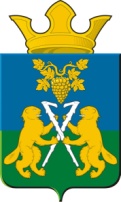 АДМИНИСТРАЦИЯ НИЦИНСКОГО СЕЛЬСКОГО ПОСЕЛЕНИЯСЛОБОДО-ТУРИНСКОГО МУНИЦИПАЛЬНОГО РАЙОНА СВЕРДЛОВСКОЙ ОБЛАСТИП О С Т А Н О В Л Е Н И ЕОт 28  декабря 2021 года                                                                                               с.Ницинское                                               № 155Об участии в конкурсе «Здоровое село – территория трезвости» среди муниципальных образований, расположенных на территории Свердловской области,  не имеющих статус сельских поселений В соответствии с Распоряжением Правительства Свердловской области от 30.03.2018 г. № 195-РП «О проведении   конкурса «Здоровое село – территория трезвости» среди сельских населенных пунктов, расположенных на территории Свердловской области, не имеющих статус муниципального образования», в целях активизации и стимулирования деятельности жителей Ницинского сельского поселения по пропаганде здорового образа жизни, Администрация Ницинского сельского поселения Слободо - Туринского муниципального района Свердловской областиПОСТАНОВЛЯЕТ:1. Принять участие в конкурсе «Здоровое село – территория трезвости» среди сельских населенных пунктов, расположенных на территории Свердловской области, не имеющих статус муниципального образования» (далее – Конкурс);2. Утвердить состав организационного комитета по организации и проведению мероприятий в рамках Конкурса (приложение №1);3. Утвердить план мероприятий в рамках Конкурса (приложение № 2)4. Утвердить смету проведения мероприятий, в рамках проведения Конкурса (Приложение № 3). 5. Контроль исполнения настоящего Постановления оставляю за собой.Глава администрацииНицинского сельского поселения                                  Т.А.КузевановаПриложение № 1 кПостановлению администрации Ницинского сельского поселения от 28 декабря 2021 г. №  СОСТАВорганизационного комитета по организации и проведению мероприятий в рамках конкурса «Здоровое село – территория трезвости» среди муниципальных образований, расположенных на территории Свердловской области, имеющих статус сельских поселенийПриложение № 2 к Постановлению администрации Ницинскоесельского поселенияот 28 декабря 2021 года № 155План работы «Здоровое село- территория трезвости»	Приложение № 3 к Постановлению администрации Ницинскогосельского поселенияот 28 декабря 2021 года №155 Смета проведения мероприятий в рамках конкурса «Здоровое село – территория трезвости» среди муниципальных образований, расположенных на территории Свердловской области, имеющих статус сельских поселенийКузеванова Т.А..Кузеванова Т.А..- глава Ницинского  сельского поселения Слободо – Туринского муниципального района Свердловской области, председатель оргкомитета;- глава Ницинского  сельского поселения Слободо – Туринского муниципального района Свердловской области, председатель оргкомитета;Лапина Т.М.Лапина Т.М.- директор бюджетного учреждения культуры «Ницинский культурно-досуговый центр», заместитель председателя оргкомитета;- директор бюджетного учреждения культуры «Ницинский культурно-досуговый центр», заместитель председателя оргкомитета;Глухих М.В.                          Глухих М.В.                          -  специалист  1 категории администрации Ницинского  сельского поселения  , секретарь оргкомитета.-  специалист  1 категории администрации Ницинского  сельского поселения  , секретарь оргкомитета.Члены оргкомитета:Зырянов А.В.Хомченко Л.Д.Полякова М.А.Члены оргкомитета:Зырянов А.В.Хомченко Л.Д.Полякова М.А.- заместитель главы администрации Ницинского сельского поселения;- председатель Думы Ницинского  сельского поселения;- директор МКОУ «Ницинская СОШ»;- заместитель главы администрации Ницинского сельского поселения;- председатель Думы Ницинского  сельского поселения;- директор МКОУ «Ницинская СОШ»;Каримова Э.А. Каримова Э.А. - заведующая  МКДОУ детский  сад «Колосок»- заведующая  МКДОУ детский  сад «Колосок»№Наименование и формамероприятияМесто проведенияМесто проведенияДата проведенияДата проведенияОтветственные за проведение Ответственные за проведение 1Культурно массовое мероприятие для детей «Зимние забавы» профилактика ЗОЖНицинский ДКНицинский ДК05.01.202205.01.2022Кошелева И.В.- культорганизатор Кошелева И.В.- культорганизатор 2.Информационно- просветительное мероприятие  для подростков  «Молодежь за здоровый образ жизни» Ницинский ДК Ницинский ДК 25.01.202225.01.2022Сергеева Н.В.- культорганизатор Сергеева Н.В.- культорганизатор 3.Участие в культурно- массовом мероприятии «Лыжня России 2022»Ницинский ДКНицинский ДК15.02.202215.02.2022Соколовская Ю.В.- руководитель кружкаСоколовская Ю.В.- руководитель кружка4.Территориальный конкурс рисунков и плакатов «Мы- за трезвую Россию»Ницинский ДКНицинский ДК20.02.202220.02.2022Кошелева И.В.- культорганизатор Кошелева И.В.- культорганизатор 5.Территориальный фестиваль патриотической песни «Защитникам Родины, славу  поем!» Ницинский ДКНицинский ДК23.02.202223.02.2022Кошелева И.В.- культорганизаторКошелева И.В.- культорганизатор6. Спортивная конкурсная программа  «Наше здоровье-  в наших руках»Ницинский ДКНицинский ДК14.03.202214.03.2022Сергеева Н.В. культорганизатор Сергеева Н.В. культорганизатор 7.Культурно- массовое мероприятие  «Здоровому все –здорово!»Ницинский ДКНицинский ДК25.03.2022 25.03.2022 Кошелева И.В- культорганизатор Кошелева И.В- культорганизатор 8.Велокросс  «С трезвостью по дороге добра»Ницинский ДКНицинский ДК30.04.202230.04.2022Сергеева Н.В- культорганизаторСергеева Н.В- культорганизатор9. Культурно- массовое мероприятие  «В гармонии с самим собой и миром»Ницинский ДК Ницинский ДК 05.05.202205.05.2022Кошелева И.В- культорганизатор Кошелева И.В- культорганизатор 10.Спортивная конкурсная программа «Папа, мама я –безалкогольная семья»Ницинский ДКНицинский ДК15.05.202215.05.2022Кошелева И.В- культорганизатор Кошелева И.В- культорганизатор 11.Культурно- массовое мероприятие для людей старшего возраста «Мы- за здоровый образ жизни»Ницинский ДКНицинский ДК25.05.2022 25.05.2022 Сергеева Н.В- культроганизатор Сергеева Н.В- культроганизатор 12.Конкурс  агитбригад «Трезв, красив, молод и здоров»Ницинский ДКНицинский ДК05.06.202205.06.2022Соколовская Ю.В-руководитель кружкаСоколовская Ю.В-руководитель кружка13. Спортивная конкурсная программа для людей старшего возраста «С физкультурой мы дружны- нам болезни не страшны!»Ницинский ДК Ницинский ДК 15.06.2022 15.06.2022  Кошелева И.В- культорганизатор Кошелева И.В- культорганизатор14.Культурно массовое мероприятие для молодежи  «Новое поколение выбирает здоровье»Ницинский ДК Ницинский ДК 30.06.2022 30.06.2022  Сергеева Н.В- культроганизатор  Сергеева Н.В- культроганизатор 15.Туристический слет людей старшего возраста «На вредные привычки времени нет»Ницинский ДКНицинский ДК31.08.202231.08.2022Кошелева И.В- культорганизаторКошелева И.В- культорганизатор16.Конкурсная игровая программа «Здоровым быть- здорово!»Ницинский ДКНицинский ДК15.08.202215.08.2022Кошелева И.В- культроганизатор  Кошелева И.В- культроганизатор  17.День здоровья посвященный дню физкультурника Ницинский ДКНицинский ДК05.09.202205.09.2022Сергеева Н.В- культорганизатор Сергеева Н.В- культорганизатор 18.Всероссийский день трезвости «Сделай правильный выбор!» круглый стол с администраций, обществом ветеранов, Думой НСП.Ницинский ДКНицинский ДК11.09.202211.09.2022Кошелева И.В- культорганизаторКошелева И.В- культорганизатор19.Спортивная конкурсная программа «По тропинке здоровья»Ницинский ДКНицинский ДК20.09.202220.09.2022Кошелева И.В- культорганизатор Кошелева И.В- культорганизатор 20.Культурно- массовое мероприятие для детей «Путешествие в страну здоровья»Ницинский ДКНицинский ДК30.09.2021 30.09.2021 Сергеева Н.В- культорганизатор Сергеева Н.В- культорганизатор 21.Информационный материал «Физическая культура и оздоровление» (для родителей)Поход  (для детей)Спортивный досуг «Вот она какая, осень золотая» (для детей)Информационный материал «Физическая культура и оздоровление» (для родителей)Поход  (для детей)Спортивный досуг «Вот она какая, осень золотая» (для детей)МКДОУ «Ницинский д/сад «Колосок»Сентябрь Инструктор ФКНосова Н.В.ВоспитателиИнструктор ФКНосова Н.В.Воспитатели22.Информационный материал «Подготовка одежды к занятиям физической культурой в зале и на воздухе» (для родителей)Спортивный досуг «Не боимся мы дождей» (для  детей)Консультация «Роль двигательного режима в здоровье дошкольника» (для педагогов)Информационный материал «Подготовка одежды к занятиям физической культурой в зале и на воздухе» (для родителей)Спортивный досуг «Не боимся мы дождей» (для  детей)Консультация «Роль двигательного режима в здоровье дошкольника» (для педагогов)МКДОУ «Ницинский д/сад «Колосок»ОктябрьИнструктор ФКНосова Н.В.ВоспитателиИнструктор ФКНосова Н.В.Воспитатели23. Проект «Неделя здоровья» (совместная деятельность воспитатель-ребенок-родитель)Информационный материал для родителей «Возрастные нормативы двигательной активности детей», «Закаливание детей в домашних условиях» (для родителей и педагогов)Проект «Неделя здоровья» (совместная деятельность воспитатель-ребенок-родитель)Информационный материал для родителей «Возрастные нормативы двигательной активности детей», «Закаливание детей в домашних условиях» (для родителей и педагогов)МКДОУ «Ницинский д/сад «Колосок»НоябрьИнструктор ФКНосова Н.В.ВоспитателиИнструктор ФКНосова Н.В.Воспитатели24. Информационный материал «Игры на свежем воздухе», «Безопасная зима» (для родителей)Спортивная квест –игра «Необитаемый остров» (для детей)Практикум «Мы здоровью скажем: «ДА» (для воспитателей)Информационный материал «Игры на свежем воздухе», «Безопасная зима» (для родителей)Спортивная квест –игра «Необитаемый остров» (для детей)Практикум «Мы здоровью скажем: «ДА» (для воспитателей)МКДОУ «Ницинский д/сад «Колосок»ДекабрьИнструктор ФКНосова Н.В.Воспитатели Педагоги всех группИнструктор ФКНосова Н.В.Воспитатели Педагоги всех групп25. Информационный материал  «Зимние травмы», «Зимние забавы» (для родителей)Спортивны досуг на улице  «Рождественские забавы» (для детей)Деловая игра: «Физкультурно-педагогический забег» (для воспитателей)Информационный материал  «Зимние травмы», «Зимние забавы» (для родителей)Спортивны досуг на улице  «Рождественские забавы» (для детей)Деловая игра: «Физкультурно-педагогический забег» (для воспитателей)МКДОУ «Ницинский д/сад «Колосок»ЯнварьИнструктор ФКНосова Н.В.ВоспитателиИнструктор ФКНосова Н.В.Воспитатели26. Информационный материал «Спорт. Нужен ли детям спорт? Основные сведения о занятиях детей спортом» (для родителей)Спортивный досуг на улице «Космонавтом стать хочу» (для детей)«Районная зимняя спартакиада 2022»(для детей)«Лыжня России 2022» (для детей и персонала ДОУ)Информационный материал «Спорт. Нужен ли детям спорт? Основные сведения о занятиях детей спортом» (для родителей)Спортивный досуг на улице «Космонавтом стать хочу» (для детей)«Районная зимняя спартакиада 2022»(для детей)«Лыжня России 2022» (для детей и персонала ДОУ)МКДОУ «Ницинский д/сад «Колосок»ФевральИнструктор ФКНосова Н.В.ВоспитателиИнструктор ФКНосова Н.В.Воспитатели27. Информационный материал «Русские народные традиции», «Забавы и игры по русским народным традициям» (для родителей)Спортивное развлечение «Мы сильные, смелые, ловкие, умелые» (для детей)Викторина «Физическая культура и спорт» (для детей)Информационный материал «Русские народные традиции», «Забавы и игры по русским народным традициям» (для родителей)Спортивное развлечение «Мы сильные, смелые, ловкие, умелые» (для детей)Викторина «Физическая культура и спорт» (для детей)МКДОУ «Ницинский д/сад «Колосок»МартИнструктор ФКНосова Н.В.ВоспитателиИнструктор ФКНосова Н.В.Воспитатели28. Информационный материал «Вместе весело шагать», « Опасная Весна» (для родителей)Квест «За золотым ключиком» (для детей)Мастер-класс «Мяч в жизни дошкольника» (для родителей и воспитателей)Информационный материал «Вместе весело шагать», « Опасная Весна» (для родителей)Квест «За золотым ключиком» (для детей)Мастер-класс «Мяч в жизни дошкольника» (для родителей и воспитателей)МКДОУ «Ницинский д/сад «Колосок»АпрельИнструктор ФКНосова Н.В.ВоспитателиИнструктор ФКНосова Н.В.Воспитатели29. Информационный материал «Солнце, воздух и вода - наши лучшие друзья» (для родителей)Спортивный досуг на улице «Мы витамины» (для детей)Районное спортивное мероприятие «Юные ГТОшки» (дети, воспитатель, родитель)Информационный материал «Солнце, воздух и вода - наши лучшие друзья» (для родителей)Спортивный досуг на улице «Мы витамины» (для детей)Районное спортивное мероприятие «Юные ГТОшки» (дети, воспитатель, родитель)МКДОУ «Ницинский д/сад «Колосок»МайИнструктор ФКНосова Н.В.ВоспитателиИнструктор ФКНосова Н.В.Воспитатели30. Информационный материал «Безопасное лето» (для родителей)Проект летней оздоровительной работы« Вот оно лето!» (для детей, родителей и воспитателей)«Кросс наций 2022»(для детей и персонала ДОУ)Консультация «Дорожка здоровья на летнем участке» (для воспитателей)Информационный материал «Безопасное лето» (для родителей)Проект летней оздоровительной работы« Вот оно лето!» (для детей, родителей и воспитателей)«Кросс наций 2022»(для детей и персонала ДОУ)Консультация «Дорожка здоровья на летнем участке» (для воспитателей)МКДОУ «Ницинский д/сад «Колосок»Летний оздоровительный период – июнь, июль, августИнструктор ФКНосова Н.В.ВоспитателиИнструктор ФКНосова Н.В.Воспитатели31Участие в областном социально-педагогическом проекте «Будь здоров!»Участие в областном социально-педагогическом проекте «Будь здоров!»МКОУ «Ницинская СОШ»В течение годаклассный руководительКуликова Я.Н.,учитель физкультурыШароватов Я.В.,педагог-организаторТугунова И.О.классный руководительКуликова Я.Н.,учитель физкультурыШароватов Я.В.,педагог-организаторТугунова И.О.32Беседы, классные часы направленные на профилактику и борьбу с табачной и алкогольной зависимостьюБеседы, классные часы направленные на профилактику и борьбу с табачной и алкогольной зависимостьюМКОУ «Ницинская СОШ» В течение годаклассные руководители 1-11 классовклассные руководители 1-11 классов33Публикации и социальная реклама на сайте школы и страничках в ВК, ИнстаграммПубликации и социальная реклама на сайте школы и страничках в ВК, ИнстаграммМКОУ «Ницинская СОШ»В течение годаПедагог-организатор,классные руководители,Педагог-организатор,классные руководители,34Волонтерская акция «Будем здоровы», направленная на антиалкогольную профилактику, борьбу с курением (профилактические беседы, показ фильма, распространение памяток)Волонтерская акция «Будем здоровы», направленная на антиалкогольную профилактику, борьбу с курением (профилактические беседы, показ фильма, распространение памяток)МКОУ «Ницинская СОШ»Январьпедагог-психологДокучаева С.В.,педагог-организаторТугунова И.О,классные руководители 5-11 классовпедагог-психологДокучаева С.В.,педагог-организаторТугунова И.О,классные руководители 5-11 классов35Медицинский лекторий «Берегите здоровье смолоду»Медицинский лекторий «Берегите здоровье смолоду»МКОУ «Ницинская СОШ»ЯнварьМед.работник школыКайгородова Н.В.Мед.работник школыКайгородова Н.В.36Проведение массовых спортивных мероприятий, направленных на утверждение трезвого и здорового образа жизниЭстафеты «Зимние забавы»Проведение массовых спортивных мероприятий, направленных на утверждение трезвого и здорового образа жизниЭстафеты «Зимние забавы»МКОУ «Ницинская СОШ»ЯнварьУчитель физкультуры Шароватов Я.В.Учитель физкультуры Шароватов Я.В.37.Публикации в СМИ, направленные на укрепление здорового образа жизни, профилактику алкоголизма, наркомании и табакокуренияПредложенная тема: Публикация о месячнике военно-патриотического воспитанияПубликации в СМИ, направленные на укрепление здорового образа жизни, профилактику алкоголизма, наркомании и табакокуренияПредложенная тема: Публикация о месячнике военно-патриотического воспитанияМКОУ «Ницинская СОШ»ФевральПедагог-организатор ОБЖСергеев А.Н.Педагог-организатор ОБЖСергеев А.Н.38Проведение массовых спортивных мероприятий, направленных на утверждение трезвого и здорового образа жизни«Лыжня Росси-2022»Проведение массовых спортивных мероприятий, направленных на утверждение трезвого и здорового образа жизни«Лыжня Росси-2022»МКОУ «Ницинская СОШ»ФевральУчитель физкультуры Шароватов Я.В.Учитель физкультуры Шароватов Я.В.39Проведение массовых спортивных мероприятий, направленных на утверждение трезвого и здорового образа жизниСпортивный праздник, посвященный Дню защитника ОтечестваПроведение массовых спортивных мероприятий, направленных на утверждение трезвого и здорового образа жизниСпортивный праздник, посвященный Дню защитника ОтечестваМКОУ «Ницинская СОШ»ФевральУчитель физкультуры Шароватов Я.В.Учитель физкультуры Шароватов Я.В.40Публикации в СМИ, направленные на укрепление здорового образа жизни, профилактику алкоголизма, наркомании и табакокуренияПубликации в СМИ, направленные на укрепление здорового образа жизни, профилактику алкоголизма, наркомании и табакокуренияМКОУ «Ницинская СОШ»МартУчитель физкультуры Шароватов Я.В.Учитель физкультуры Шароватов Я.В.41Волонтерская акция «Здоровью – зеленый свет!» (Размещение в соц. сетях видеороликов направленных на пропаганду ЗОЖ, снятых учениками школы)Волонтерская акция «Здоровью – зеленый свет!» (Размещение в соц. сетях видеороликов направленных на пропаганду ЗОЖ, снятых учениками школы)МКОУ «Ницинская СОШ»Мартпедагог-организаторТугунова И.О.,классные руководители 1-11 классовпедагог-организаторТугунова И.О.,классные руководители 1-11 классов42Библиотечная выставка «Предупредить – значит спасти!»Библиотечная выставка «Предупредить – значит спасти!»МКОУ «Ницинская СОШ»МартПедагог-библиотекарь Докучаева С.В.Педагог-библиотекарь Докучаева С.В.43Медицинский лекторий «О вредных привычках ( о вреде курения, алкоголя, наркомания)»Медицинский лекторий «О вредных привычках ( о вреде курения, алкоголя, наркомания)»МКОУ «Ницинская СОШ»МартМед. работник школыКайгородова Н.В.Мед. работник школыКайгородова Н.В.44Проведение массовых спортивных мероприятий, направленных на утверждение трезвого и здорового образа жизниВнутришкольные соревнования по баскетболуПроведение массовых спортивных мероприятий, направленных на утверждение трезвого и здорового образа жизниВнутришкольные соревнования по баскетболуМКОУ «Ницинская СОШ»МартУчитель физкультуры Шароватов Я.В.Учитель физкультуры Шароватов Я.В.45Проведение массовых спортивных мероприятий, направленных на утверждение трезвого и здорового образа жизниВнутришкольные соревнования по легкой атлетикеПроведение массовых спортивных мероприятий, направленных на утверждение трезвого и здорового образа жизниВнутришкольные соревнования по легкой атлетикеМКОУ «Ницинская СОШ»АпрельУчитель физкультуры Шароватов Я.В.Учитель физкультуры Шароватов Я.В.46Проведение массовых спортивных мероприятий, направленных на утверждение трезвого и здорового образа жизниПринятие норм ГТОПроведение массовых спортивных мероприятий, направленных на утверждение трезвого и здорового образа жизниПринятие норм ГТОМКОУ «Ницинская СОШ»АпрельУчитель физкультуры Шароватов Я.В.Учитель физкультуры Шароватов Я.В.47Конкурс сочинений на тему трезвого и здорового образа жизниКонкурс сочинений на тему трезвого и здорового образа жизниМКОУ «Ницинская СОШ»АпрельУчителя литературыУчителя литературы48Волонтерская акция «Бросайте курить, родители» (Размещение рисунков антитабачной направленности на информационных стендах села, и в соц. сетях)Волонтерская акция «Бросайте курить, родители» (Размещение рисунков антитабачной направленности на информационных стендах села, и в соц. сетях)МКОУ «Ницинская СОШ»Апрельпедагог-организаторТугунова И.О.,классные руководители 1-11 классов,учитель ИЗОБелоногова Ф.В.педагог-организаторТугунова И.О.,классные руководители 1-11 классов,учитель ИЗОБелоногова Ф.В.49Медицинский лекторий «СПИД и его профилактика»Медицинский лекторий «СПИД и его профилактика»МКОУ «Ницинская СОШ»МайУчитель физкультуры Шароватов Я.В.Учитель физкультуры Шароватов Я.В.50Проведение массовых спортивных мероприятий, направленных на утверждение трезвого и здорового образа жизниЭстафета ко Дню ПобедыПроведение массовых спортивных мероприятий, направленных на утверждение трезвого и здорового образа жизниЭстафета ко Дню ПобедыМКОУ «Ницинская СОШ»МайУчитель физкультуры Шароватов Я.В.Учитель физкультуры Шароватов Я.В.51Проведение массовых спортивных мероприятий, направленных на утверждение трезвого и здорового образа жизниРусская лаптаПроведение массовых спортивных мероприятий, направленных на утверждение трезвого и здорового образа жизниРусская лаптаМКОУ «Ницинская СОШ»МайУчитель физкультуры Шароватов Я.В.Учитель физкультуры Шароватов Я.В.52Проведение массовых спортивных мероприятий, направленных на утверждение трезвого и здорового образа жизниПринятие норм ГТОПроведение массовых спортивных мероприятий, направленных на утверждение трезвого и здорового образа жизниПринятие норм ГТОМКОУ «Ницинская СОШ»МайУчитель физкультуры Шароватов Я.В.Учитель физкультуры Шароватов Я.В.53Публикации в СМИ, направленные на укрепление здорового образа жизни, профилактику алкоголизма, наркомании и табакокуренияПубликации в СМИ, направленные на укрепление здорового образа жизни, профилактику алкоголизма, наркомании и табакокуренияМКОУ «Ницинская СОШ»МайУчитель биологииКрутикова Г.Н.Учитель биологииКрутикова Г.Н.54Мероприятия в рамках плана летнего оздоровительного лагеря для школьниковМероприятия в рамках плана летнего оздоровительного лагеря для школьниковМКОУ «Ницинская СОШ»июньНачальник ЛОЛМиронова Н.А.Педагог-организатор Тугунова И.О.Начальник ЛОЛМиронова Н.А.Педагог-организатор Тугунова И.О.№ п/пНаименование мероприятияСумма(руб.)Примечание 1Приобретение наглядной агитации20000 2Приобретение сувенирной продукции15000Итого35000